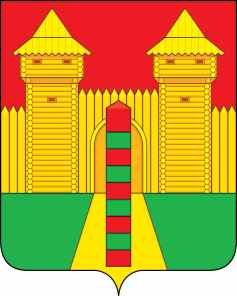 АДМИНИСТРАЦИЯ  МУНИЦИПАЛЬНОГО  ОБРАЗОВАНИЯ «ШУМЯЧСКИЙ   РАЙОН» СМОЛЕНСКОЙ  ОБЛАСТИПОСТАНОВЛЕНИЕот 06.06.2024г. № 286	         п. Шумячи В связи с кадровыми изменениями в  Администрации муниципального образования «Шумячский район» Смоленской области Администрация  муниципального образования «Шумячский район» Смоленской областиП О С Т А Н О В Л Я Е Т:         Внести в постановление Администрации муниципального образования «Шумячский район» Смоленской области от 22.10.2010 № 262  «О создании комиссии по защите жилищных прав несовершеннолетних в муниципальном образовании «Шумячский район» Смоленской области» (в редакции постановлений Администрации муниципального образования «Шумячский район» Смоленской области от 02.11.2011 №447, 26.03.2012  №150, 18.07.2013  №323, 30.10.2013  № 488, 06.10.2014 № 471, 14.03.2016 № 199, 17.07.2017 № 492, 30.03.2018 № 176, 31.05.2019 № 259, 23.12.2019 № 589, 05.08.2020 № 388) (далее - постановление) следующие изменения:Приложение № 2 к постановлению изложить в новой редакции (прилагается).Глава муниципального образования «Шумячский район»  Смоленской области                                          Д.А. Каменев                                                       С О С Т А Врайонной комиссии по защите жилищных прав несовершеннолетних              в муниципальном образовании «Шумячский район» Смоленской областиО внесении изменений в постановление  Администрации            муниципального образования      «Шумячский      район» Смоленской области от 22.10.2010 № 262Приложение № 2к постановлению  Администрации муниципального          образования «Шумячский   район»   Смоленской области от 06.06.2024г. № 286Варсанова Галина Аркадьевна- заместитель Главы муниципального образования «Шумячский район» Смоленской области, председатель комиссииКулешова Ирина Григорьевна- начальник Отдела по образованию Администрации муниципального образования «Шумячский район» Смоленской области, заместитель председателя комиссииЖукова Ольга Анатольевна - ведущий специалист Отдела по образованию, Администрации муниципального образования «Шумячский район» Смоленской области, секретарь комиссии                                                     Члены    Комиссии:                                                     Члены    Комиссии:Барбасова Светлана Михайловна- инспектор ПДН Отделения полиции по Шумячскому району (по согласованию)ТерешонковаИнна Николаевна- менеджер по социальной работе сектора социальной защиты населения в Шумячском районе (по согласованию)Власова Вера Анатольевна - ответственный секретарь комиссии по делам несовершеннолетних и защите их прав в муниципальном образовании «Шумячский район» Смоленской областиМалышкин Максим Николаевич- начальник Отдела по строительству, капитальному ремонту и жилищно-коммунальному хозяйству Администрации муниципального образования «Шумячский район» Смоленской областиСтаровойтовЮрий Александрович- начальник Отдела экономики  и комплексного развития Администрации     муниципального образования «Шумячский район» Смоленской области